Student ProcessStep One: The students will get an Activation ID and link in their email. Once the students click on the link, they will be taken to this page, where they will input the ID and basic information and set their login password. 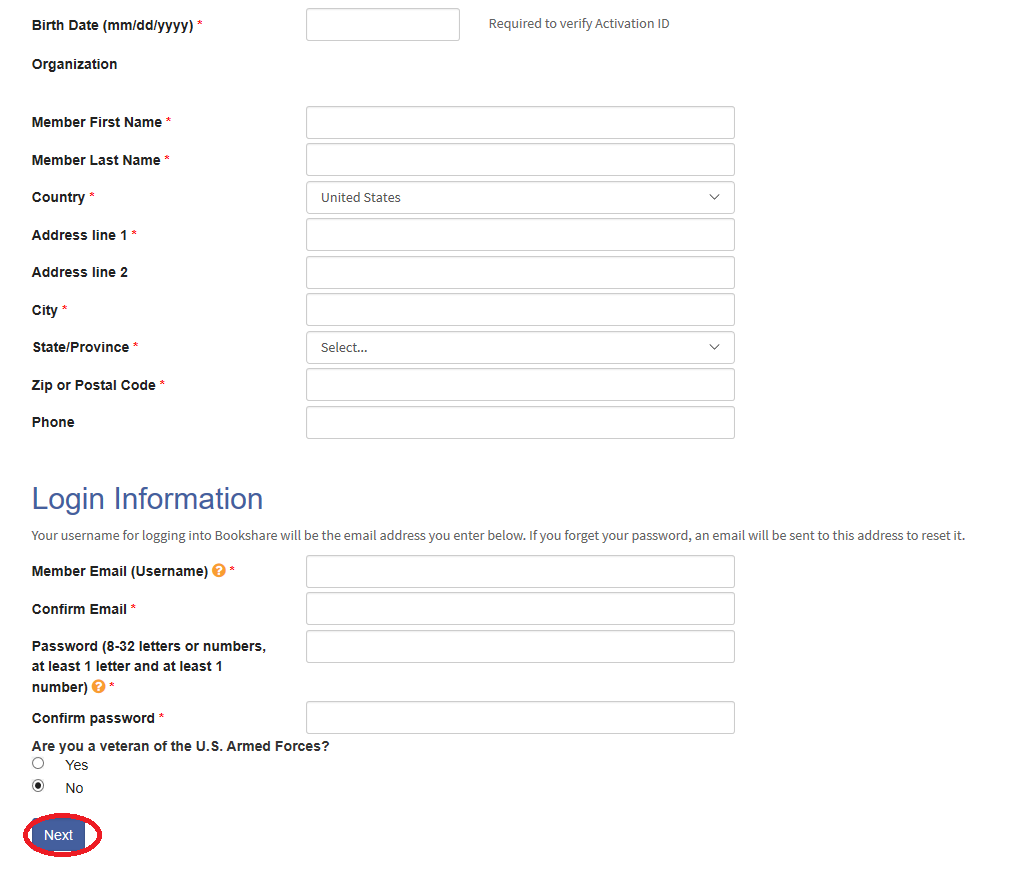 Step Two: The student should select “Allow Teachers or Staff at my school or district to manage my account”. This will allow you, the account administrator, to help them reset their password and assign books if they need extra help.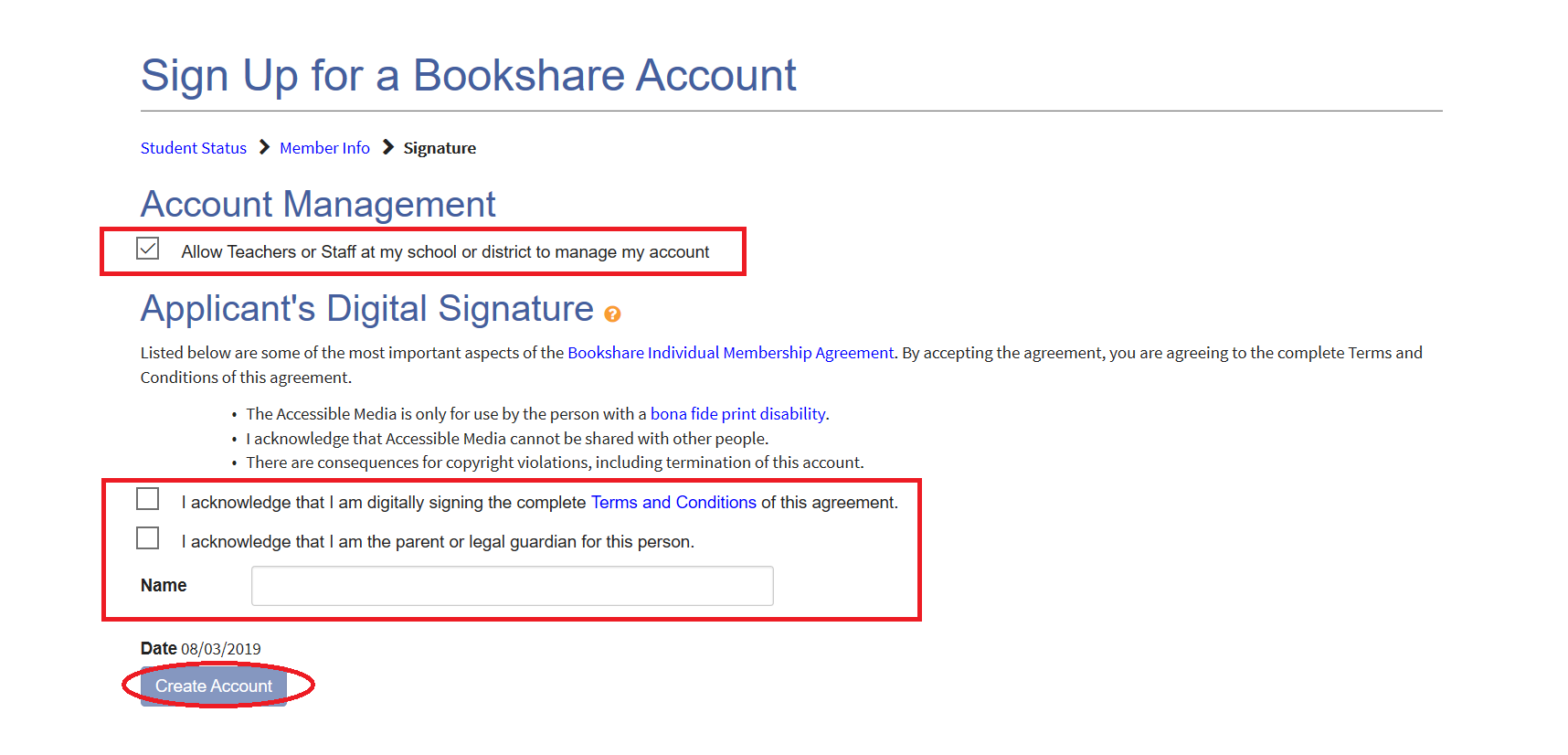 